Как подать заявление на обучение в МАУ ДО центр «Дельфин» ???https://uslugi.mosreg.ru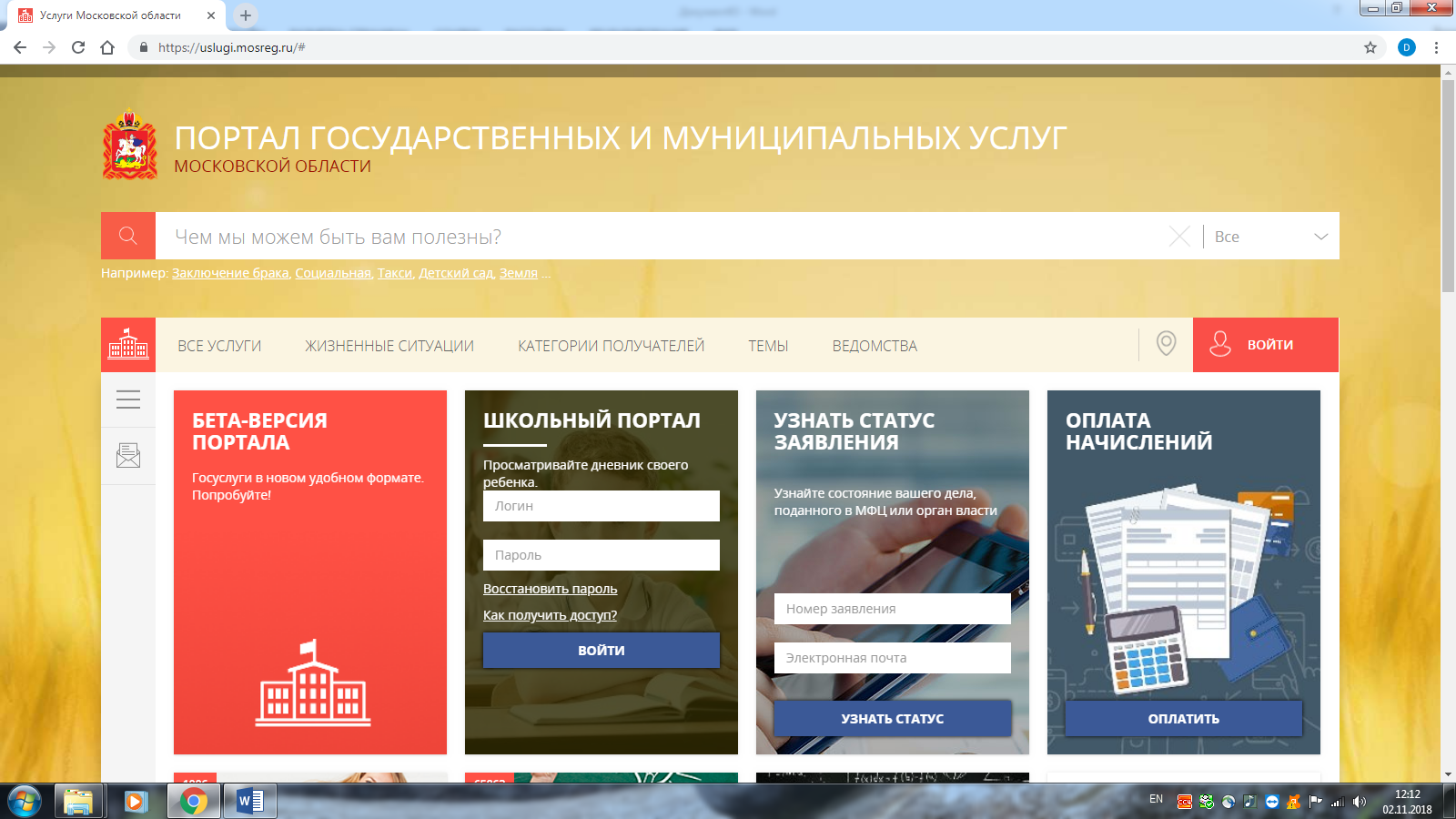 Раздел «Кружки и секции»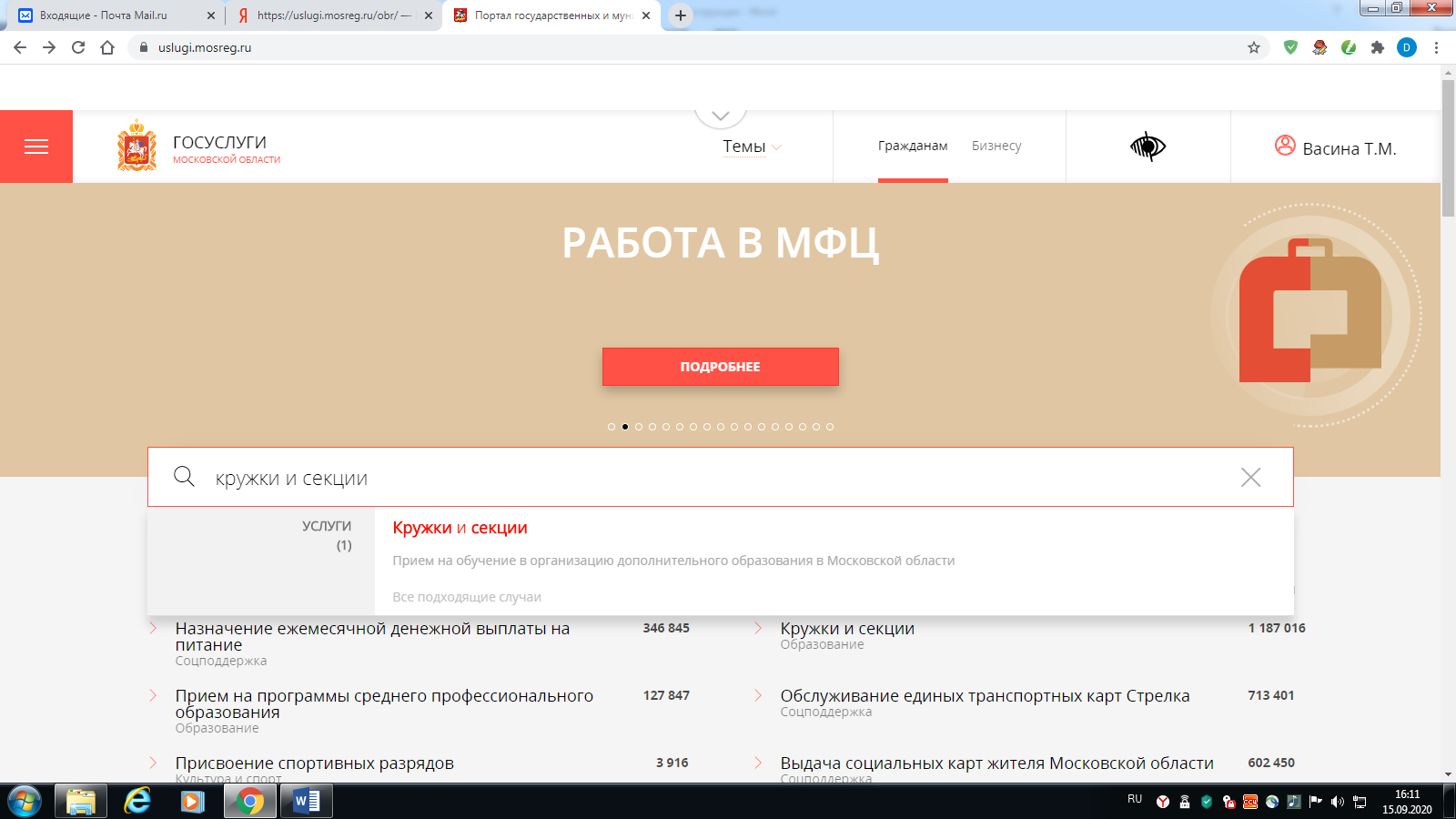 Получить услугу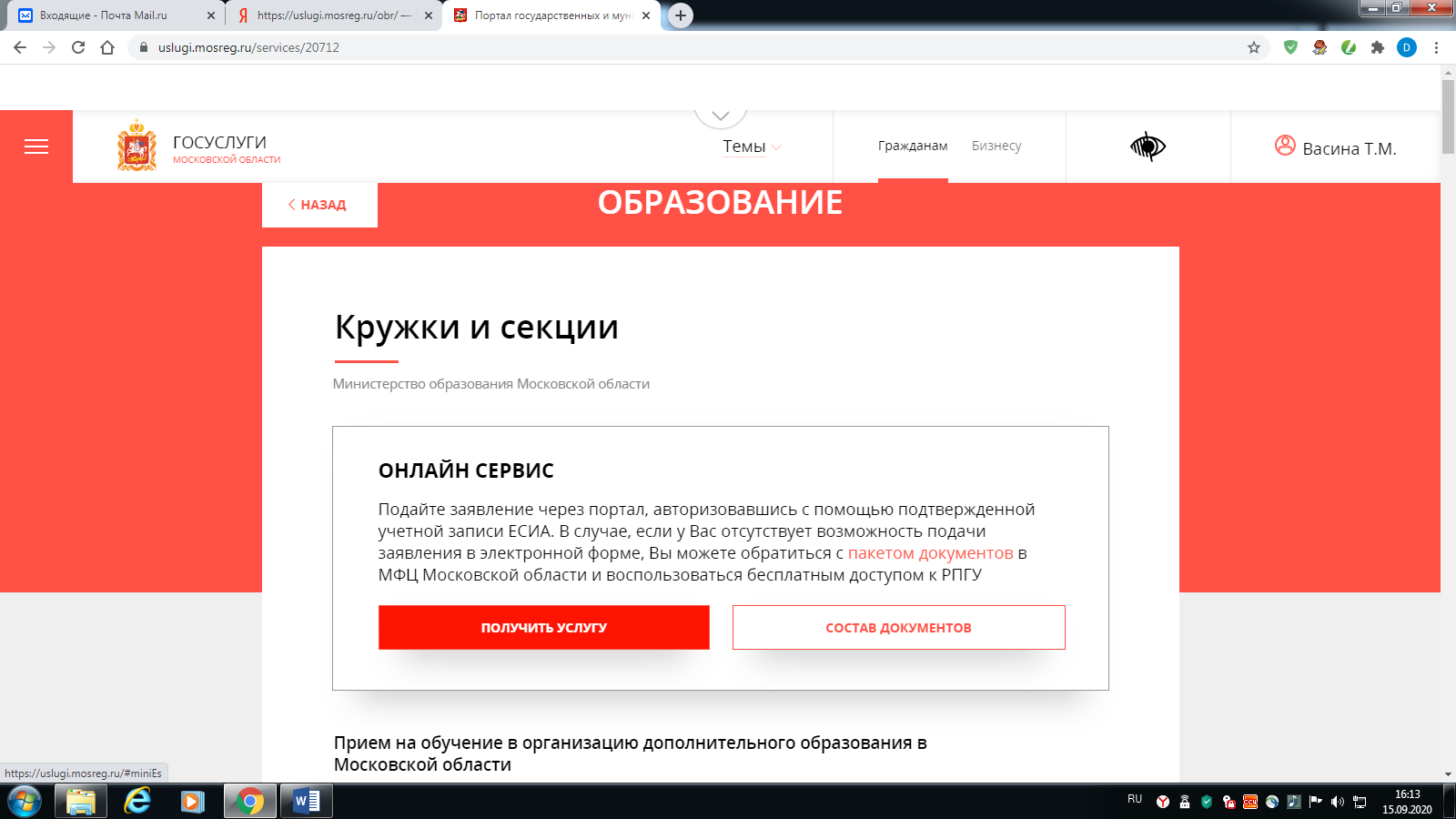 Заполнить форму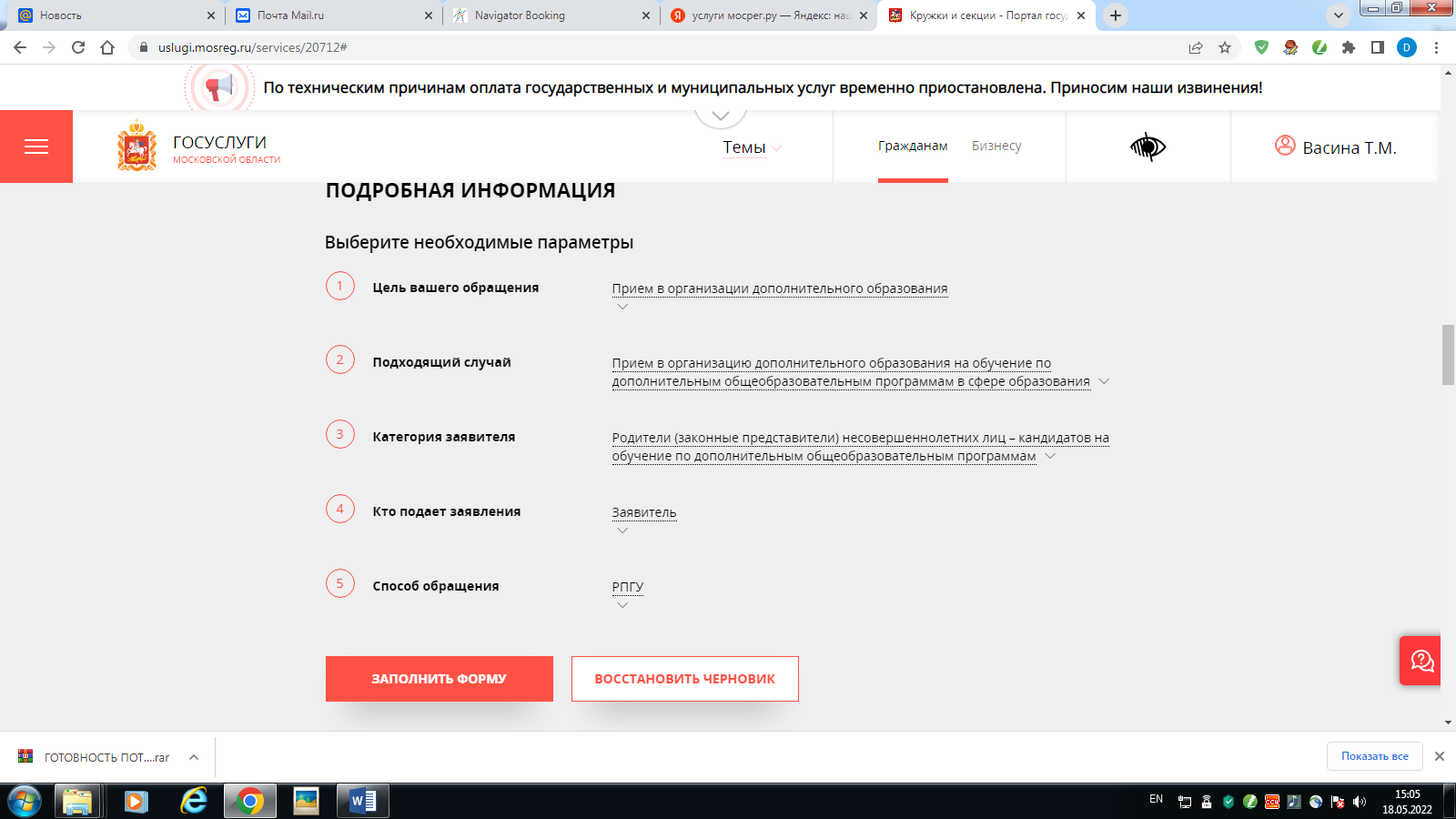 Выбираем кнопку «Войти через ЕСИА»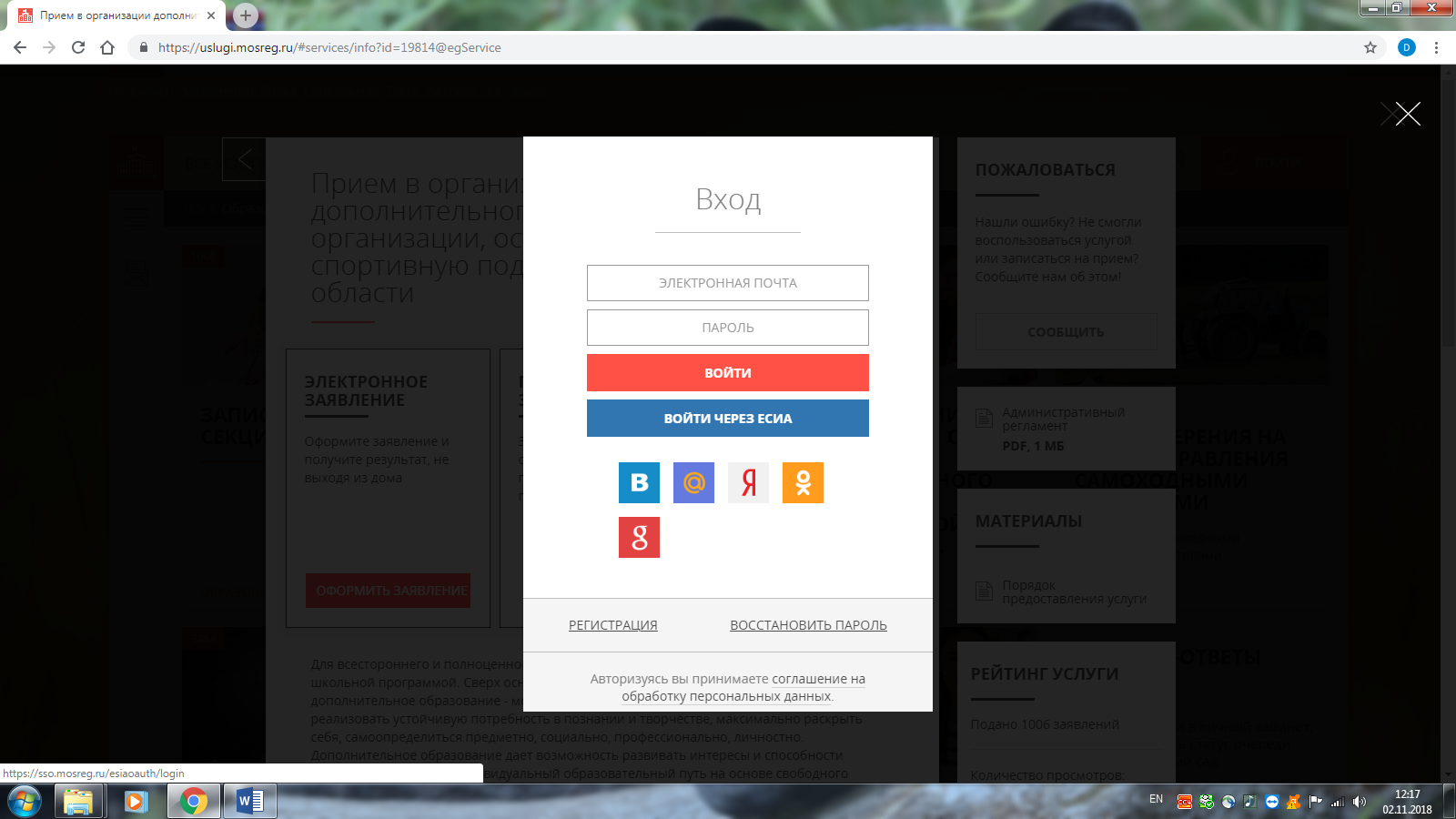 Далее вносим свой логин и пароль на портале  Госуслуги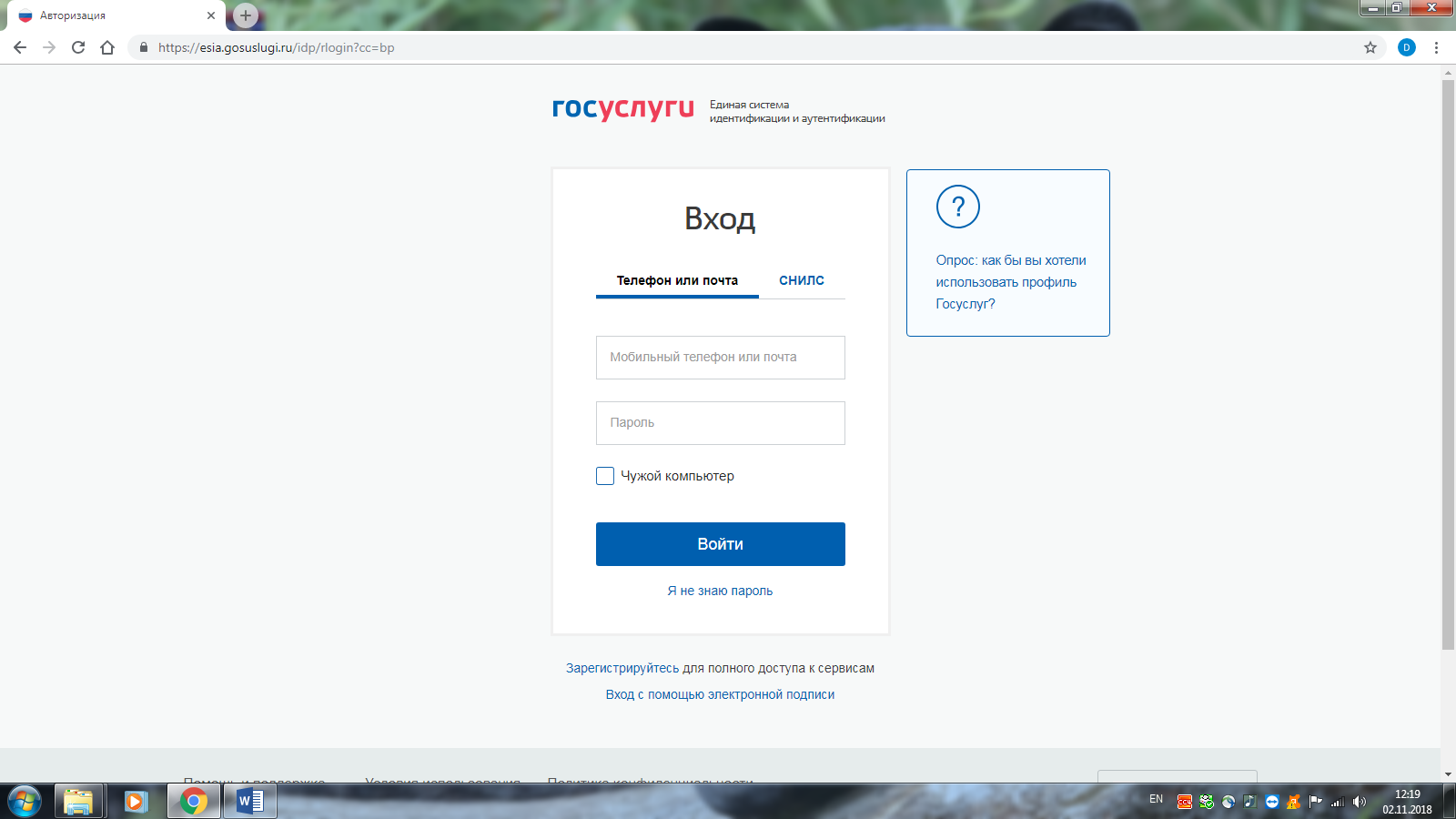 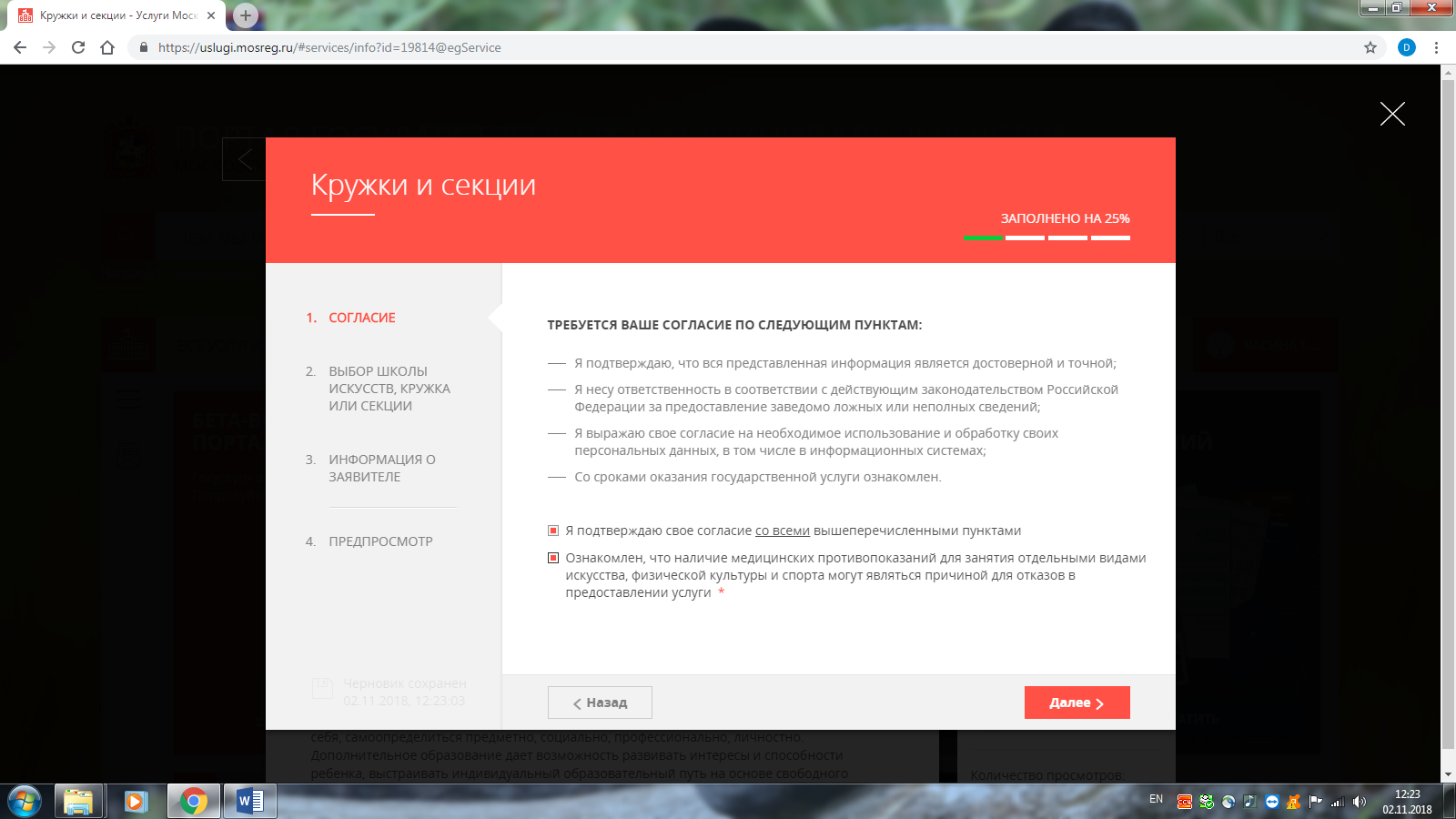 Подтверждаем согласие на обработку данных, затем кнопка Далее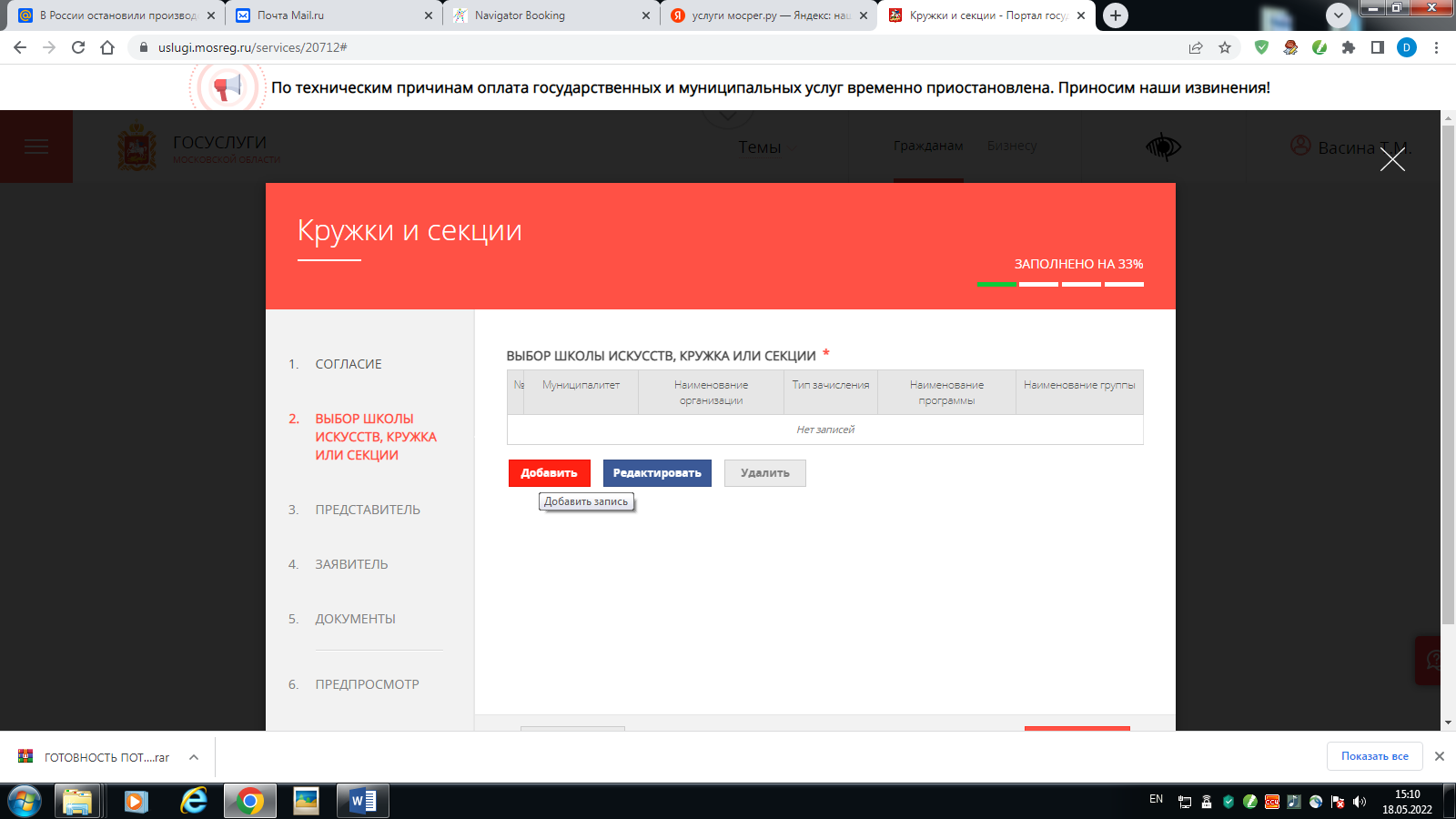 «Добавить»Выбираем:муниципалитет - Ленинский ГО;организацию - Муниципальное автономное учреждение дополнительного образования «Детский оздоровительно-образовательный центр «Дельфин»;тип зачисления - бюджетные или платные места;наименование программы – например «Дельфиненок» (базовый уровень)наименование кружка, секции – из полученного списка ищем нужную группу. (Например: г.Видное - №27 «Дельфиненок 2 год обучения»)И нажимаем «Сохранить»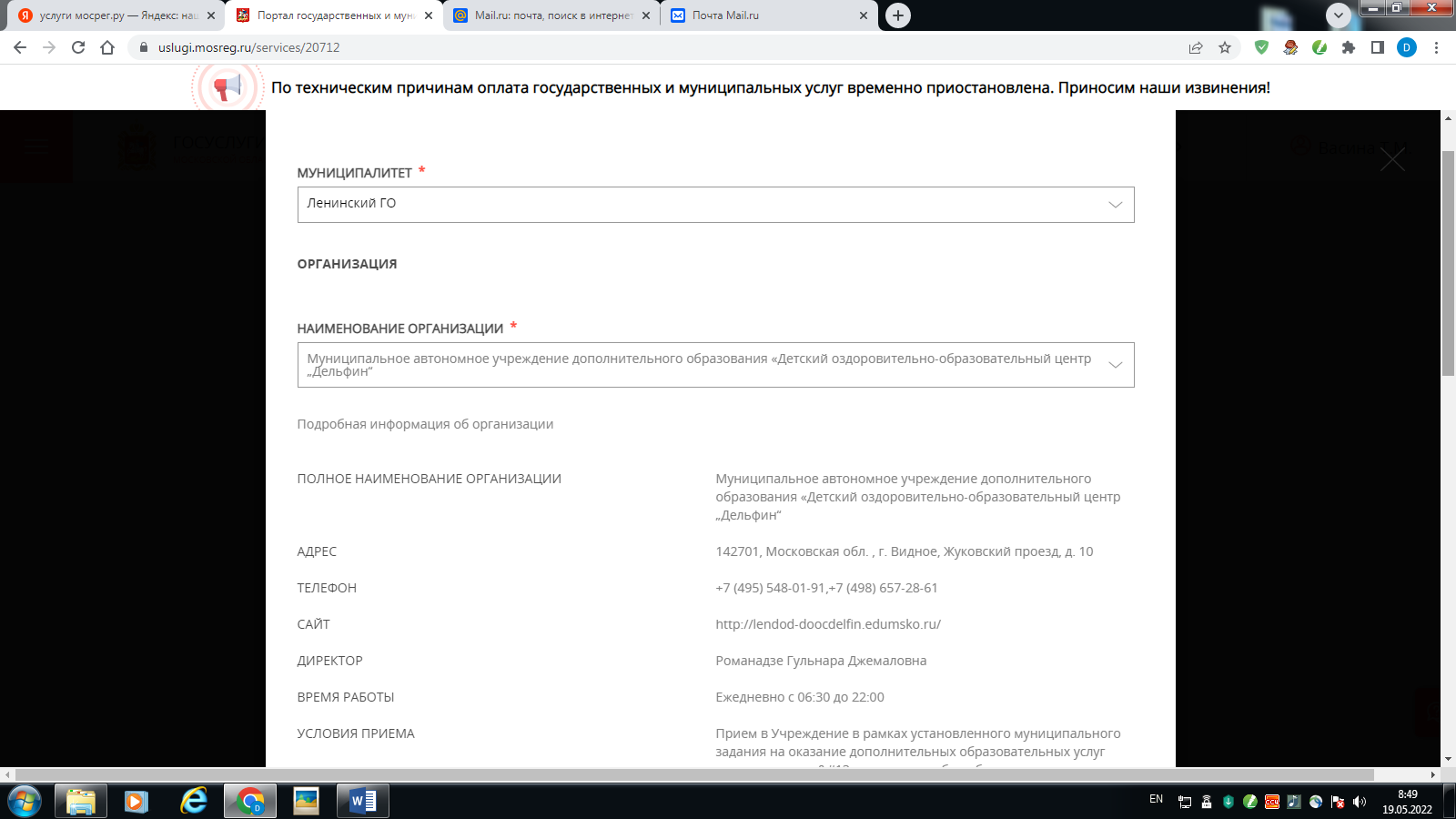 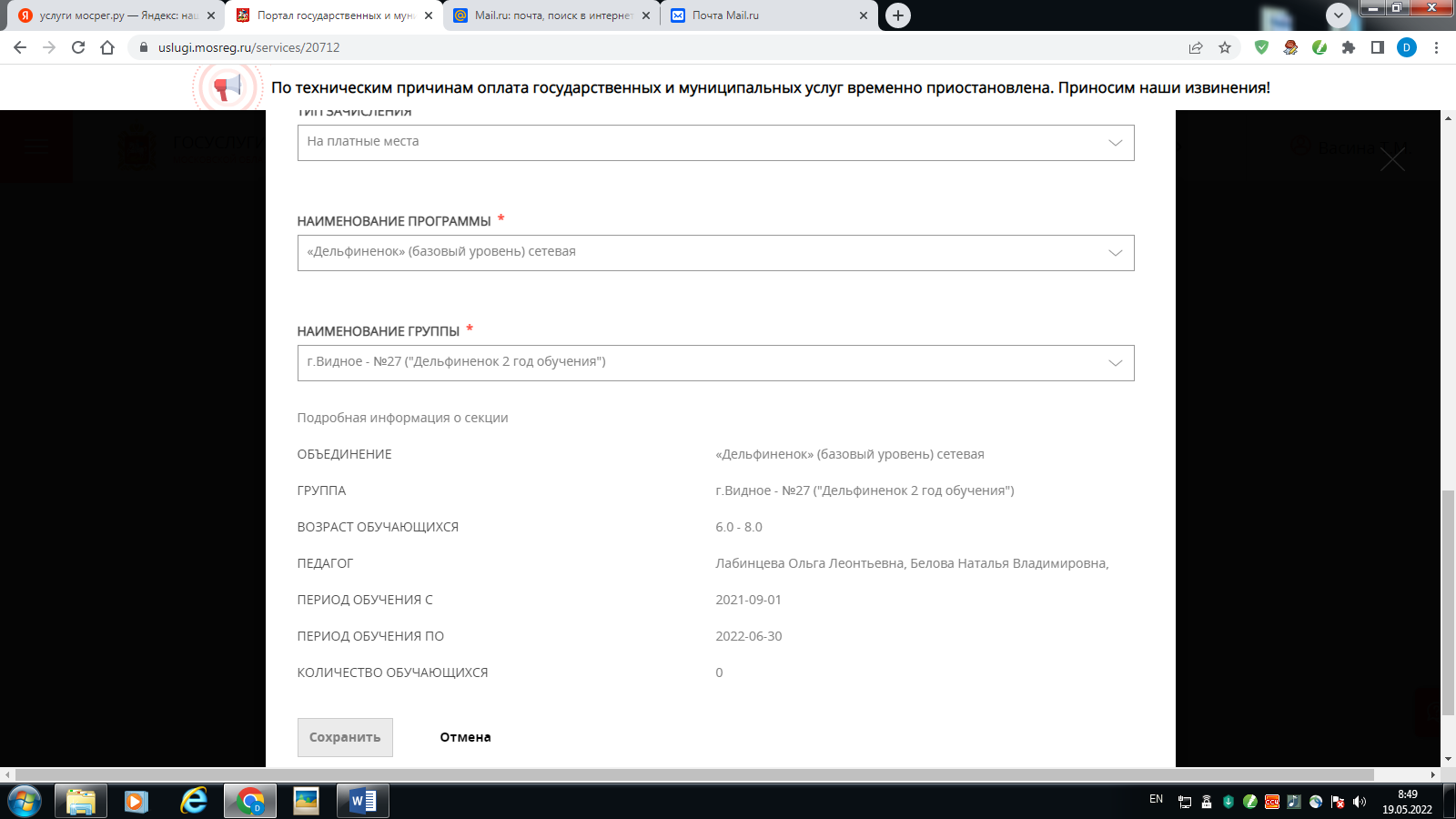 Далее вносим данные. «Сведения о кандидате на обучение» - это данные обучающегося, а не данные родителя!!! «Сведения о заявителе» - это данные родителя или представителя ребёнка. 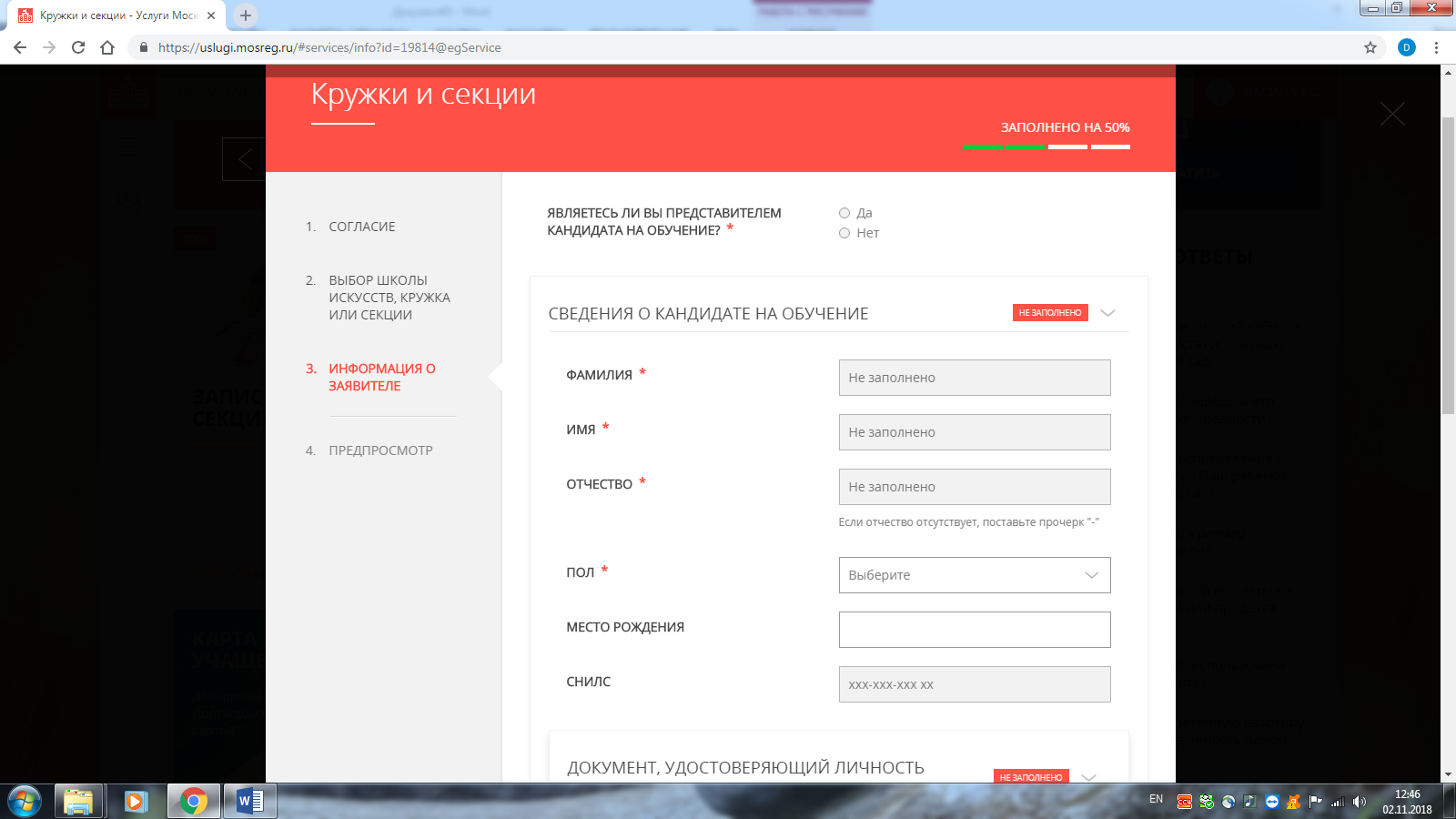 После заполнения всех полей вы отправляетесь в раздел «Предпросмотр», где проверяете правильность подачи своего заявления и нажимаете кнопу «Отправить».  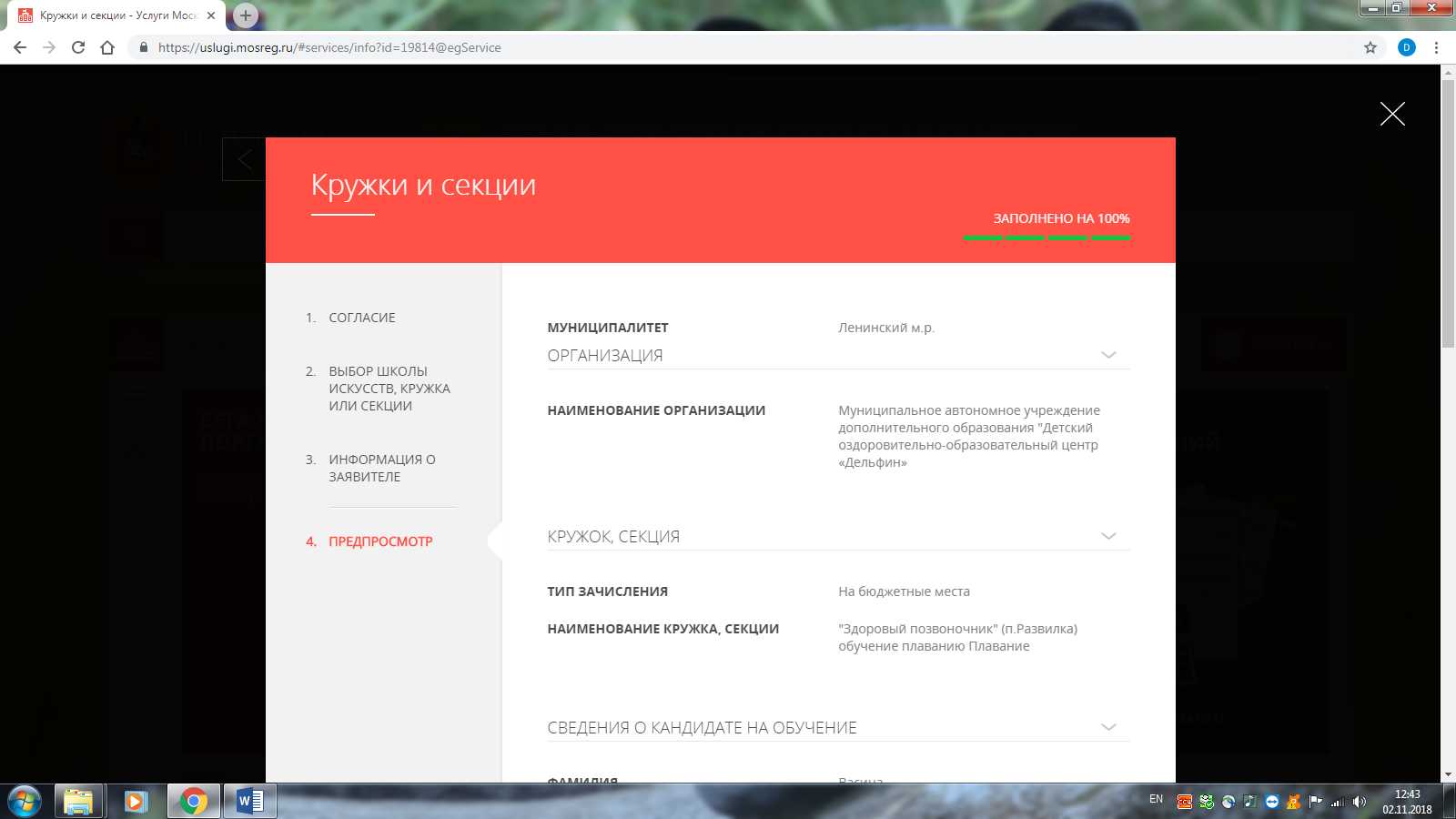 Ваше заявление подано!Важно!!!!Для подачи заявления ваша учётная запись на сайте Госуслуги обязательно должна быть подтверждённой.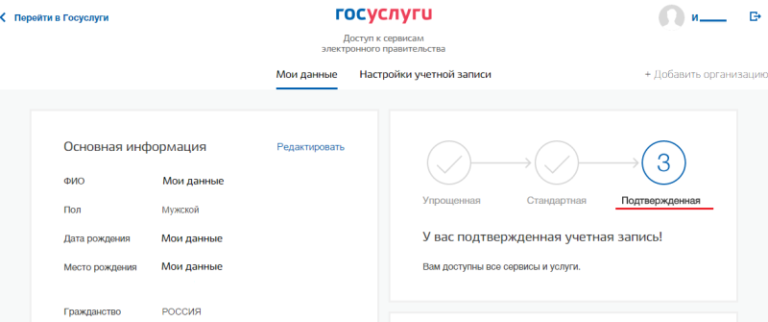 Если по каким-то причинам у вас не получается подать заявление вам могут помочь в МФЦ